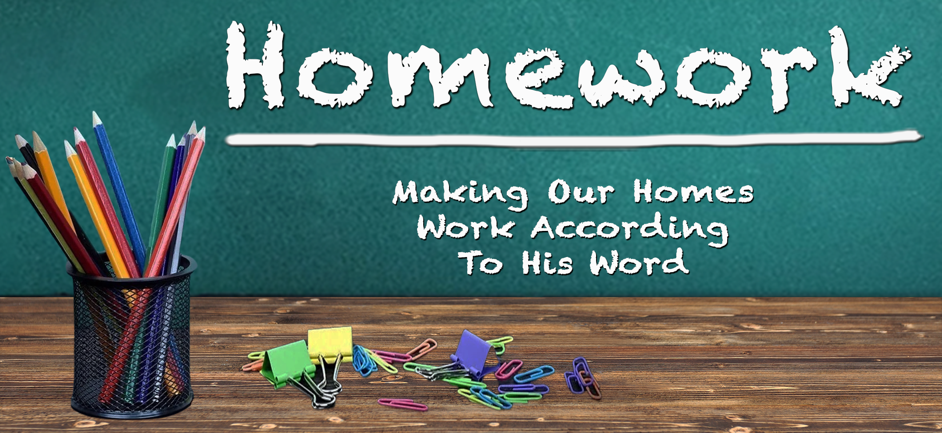 “Marriage:  A Wild Ride”			I Corinthians 13: 1 – 8aLove Is ___________________________________________________I Corinthians 13: 1 – 31 If I speak in the tongues of men and of angels, but have not love,I am only a resounding gong or a clanging cymbal.  2 If I have the gift of prophecy and can fathom all mysteries and all knowledge, and if I have a faith that can move mountains, but have not love, I am nothing.3 If I give all I possess to the poor and surrender my body to the flames, but have not love, I gain nothing.Agape =	______________________________________________		______________________________________________		______________________________________________Galatians 5: 6“The only thing that counts is faith expressing itself through love”.Notes:________________________________________________________________________________________________________________________________________________________________________________________________Love Is Being ______________________________________________I Corinthians 13: 4 – 5a4 Love is patient, love is kind.  It does not envy, it does not boast, it is not proud.  5 It is not rude …Notes:	________________________________________________________________________________________________________________________________________________________________________James 1: 19Love Is Being ______________________________________________I Corinthians 13: 5b… it is not self-seeking, it is not easily angered, it keeps no record of wrongs.  Notes:	________________________________________________________________________________________________________________________________________________________________________Love Is Being ______________________________________________I Corinthians 13: 6 – 8a6 Love does not delight in evil but rejoices with the truth.  7 It always protects, always trusts, always hopes, always perseveres.  8 Love never fails.Notes:	________________________________________________________________________________________________________________________________________________________________________